NAl{IT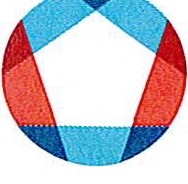 komunikační a informační technologie, s.p.Kodaňská 1441/46, 101 00 Praha 10 - VřšoviceIČ 04767543 DIČ CZ04767543Zapsáno v obchodním rejstříku u Městského soudu v Praze, spisová značka A 77322Quantcom, a.s. Křižíkova 36a/237 186 00 Praha 8 DIČ: CZ28175492 IČ:	28175492Objednáváme u Vás podle všeobecně platných ustanovení občanského zákoníku a za podmínekuvedených v léto objednávce a jejích přílohách s dodacílhůtou:  29.04.2024Vašečíslo:  53814Adresa dodávky: Sklad ředitelství Praha Kodaňská 1441/46 101 00 Praha 10Pol.	Materiál Objedn.množOznačeníJednotka	Cena za jedn. bez DPH	Cena celk. bez DPH0001O 618214200112,00Opravy a udržování pozáručníJedn.výk.	12.000,00	144.000,00Na základě smlouvy 2021/069 NAKIT ze dne 30.4.2021 "Zabezpečení pohotovostního režimu optických vláken na území města Ostrava" uzavřené s vaší společností u Vás objednáváme služby v ní uvedené.Plnění bude realizováno v souladu s uvedenou smlouvou, způsobem tam upraveným a za tam stanovených obchodních podmínek.Termín plnění od 30.4.2023 - 29.4.2024Celková hodnota CZK	144.000,00Strana: 1/ 2komunikační a informační technologie, s.p.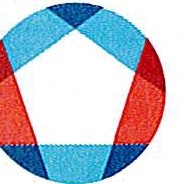 Kodaňská 1441/46, 101 00 Praha 10 - VršoviceIČ 04767543 DIČ CZ04767543Zapsáno v obchodním rejstříku u Městského soudu v Praze, spisová značka A 77322Quantcom, a.S.	ČísloObjednávky/datumKřižíkova 36a/237	3610004453 I 04.05.2023186 00 Praha 8Odvol.ke kontrak. 5700002116 Číslo smlouvy	2021/069 NAKITSplatnost faktury dle smlouvy je 30 dnů od doručení objednateli.Cenu uveďte na potvrzení objednávky. Číslo objednávky uveďte jako referenci na faktuře. Faktury zasílejte na korespondenční adresu: Národní agentura pro komunikační a informační technologie, s.p. skenovací centrum, Kodaňská 1441/46, 101 00 Praha 10 - Vršovice, nebo v elektronické formě na adresu: xxxV případě, že plnění dle této objednávky/smlouvy bude podléhat daňovému režimu podle§ 92e zákona č. 235/2004 Sb., o DPH v platném znění, Národní agentura pro komunikační a informační technologie, s.p. prohlašuje, že je plátcem daně z přidané hodnoty a že činnosti, které jsou předmětem této objednávky/smlouvy použije pro svou ekonomickou činnost.Vzhledem k povinnosti uveřejňovat veškeré smlouvy v hodnotě nad 50 tis. Kč bez DPH v Registru smluv vyplývající ze zákona č. 340/2015 Sb., Vás žádáme o potvrzení objednávky, a to nejlépe zasláním skenu objednávky podepsané za Vaši stranu osobou k tomu oprávněnou tak, aby bylo prokazatelné uzavření smluvního vztahu. Uveřejnění v souladu se zákonem zajistí odběratel - Národní agentura pro komunikační a informační technologie, s.p.Podpis dodavatele Podpis odběratele:Strana: 2/ 2